Dragi učenici, 2 sata u ovom tjednu su: Unit 6C: Ashley's camera  Sat obrade novog gradiva i uvježbavanjaKljučni pojmovi: vokabular vezan uz temu: backwards, creep, digital camera, front, point of view, register, section, snap,  He couldn't believe his eyes. ( trebate prevesti)-idiomi (phrasal verbs): take out, try out, get up sit down, look around, switch on/off, pick up look for ( trebate prevesti)Pročitat ćete  priču  žanra thriller.ulomci nisu u pravilnom redoslijedu.  Neka učenici naglas pročitaju svaki po jedan ulomak.  Zadatak 1Zad. 2: učenici  dopunjavaju rečenice u bilježnice, a zatim:NA UVID MI ŠALJITE SAMO DIJELOVE REČENICA KOJE MORATE DOPUNITI PRETIPKANE U PRIVATNOJ PORUCI do srijede, 3.6.3. zadatak – pročitate tekst i spojite sa slikama. ( the phone and Ashley's mum are mentioned.)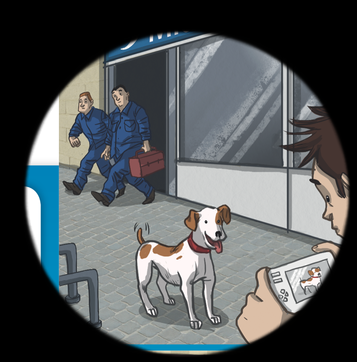 Plan ploće prepisati i dopisati prijevode riječi:Ashley's cameratry outget offsnapregisterswitch onrobberyrobberdialcreep - creptrun into      backwardsPhrasal verbsFrazalni glagoli su skupina riječi koja se sastoji od glagola i nekog prijedloga koja ima svoje značenje.Npr.Come znači doćiCome in znači ućiSit znači sjeditiSit down znači sjestiStand znači stajati, Stand up znači ustati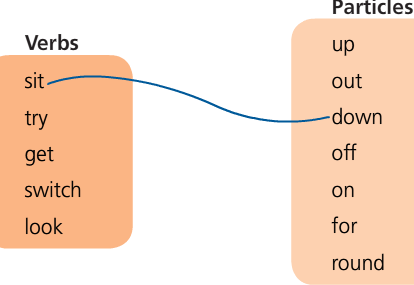 Provježbajte to u zadatku 4 u udžbeniku, a zatim lekciju 6.C u radnoj bilježnici.